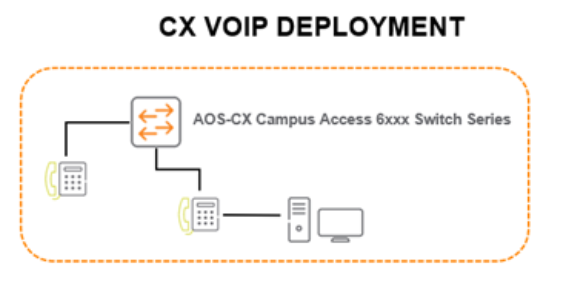 Good day!AOS-CX VOIP Deployment Guide Prior condition or prerequisite (not mandatory):Good know Power over Ethernet (PoE), LLDP, CDP, VLANs.Good know about Voice VLAN and it's Significance.Good know Local User Roles, Downloadable User Roles.Pre-Checklist:Check CX operating system version BLDG01-F1# show versionVerify Connectivity Check show lldp neighbor-info or show CDP neighbor-info Before starting VOIP deployment, verify voice vlan assignment. BLDG01-F1(config)# vlan 10BLDG01-F1(config-vlan-10)# voiceBLDG01-F1# show lldp neighbor-info 2/1/3Note: Enabling Voice on Vlan context is must for CX VOIP deployment. Flow of SIMPLE CX VOIP Deployment:Use Case 1: With Local authentication using local mac match, device-profileUse Case 2: With Remote AAA authentication using radius-attributeUse Case 3: With Remote AAA authentication using Local User RoleUse Case 4: With Remote AAA authentication using Downloadable User RoleReviewer:Thank you Hasenaug, Holger for quick review and format, much appreciate!Use Case 1: With Local authentication using local mac match, device-profileStep1:Configure local mac match and device profile as below.BLDG01-F1# show running-config mac-groupmac-group localmacauth     seq 10 match mac 00:04:f2:80:23:57BLDG01-F1# show running-config port-accessport-access role localmacauthrole    mtu 1600    reauth-period 5port-access device-profile localauthdp    enable    associate role localmacauthrole    associate mac-group localmacauthStep2: Enable authentication on interface connected to Phone.interface 2/1/3    no shutdown    no routing    vlan trunk native 1    vlan trunk allowed 10    spanning-tree port-type admin-edge    aaa authentication port-access allow-cdp-bpdu    aaa authentication port-access allow-lldp-bpdu    aaa authentication port-access client-limit 2    port-access security violation action shutdown    aaa authentication port-access dot1x authenticator        max-eapol-requests 3        max-retries 1        reauth        enable    aaa authentication port-access mac-auth        cached-reauth        cached-reauth-period 86400        quiet-period 30        enable    exitBLDG01-F1# show port-access clientsPort Access Clients--------------------------------------------------------------------------------Port     MAC Address       Onboarded      Status      Role                           Method--------------------------------------------------------------------------------2/1/3    00:04:f2:80:23:57 device-profile Success     localmacauthroleBLDG01-F1# sh port-access clients detailPort Access Client Status Details:Client 00:04:f2:80:23:57============================  Session Details  ---------------    Port         : 2/1/3    Session Time : 558s    IPv4 Address :    IPv6 Address :  Authentication Details  ----------------------    Status          : Authenticated    Auth Precedence : dot1x - Authenticating, mac-auth - Unauthenticated  Authorization Details  ----------------------    Role   : localmacauthrole    Status : AppliedRole Information:Name  : localmacauthroleType  : local----------------------------------------------    Reauthentication Period             : 5 secs    Authentication Mode                 :    Session Timeout                     :    Client Inactivity Timeout           :    Description                         :    Gateway Zone                        :    UBT Gateway Role                    :    Access VLAN                         :    Native VLAN                         :    Allowed Trunk VLANs                 :    Access VLAN Name                    :    Native VLAN Name                    :    Allowed Trunk VLAN Names            :    MTU                                 : 1600    QOS Trust Mode                      :    STP Administrative Edge Port        :    PoE Priority                        :    Captive Portal Profile              :    Policy                              :Note: Authentication default order on AOS-CX is dot1x, mac-auth and then local mac match device-profile. You can always change the order of authentication.Use case 2: authenticate phone using AAA radius server.Step1: Make sure radius connectivity to switch is properBLDG01-F1# show radius-server detail******* Global RADIUS Configuration *******Shared-Secret: NoneTimeout: 5Auth-Type: papRetries: 1TLS Timeout: 5Tracking Time Interval (seconds): 60Tracking Retries: 3Tracking User-name: radius-tracking-userTracking Password: NoneNumber of Servers: 1****** RADIUS Server Information ******Server-Name              : aoss-cppm.tmelab.netAuth-Port                : 1812Accounting-Port          : 1813VRF                      : mgmtTLS Enabled              : NoShared-Secret            : AQBapdAz4irjSK61Zg/CFArsNYWKbn1LObqDD/v9SH1eMQ6ABQAAADY26liuTimeout (default)        : 5Retries                  : 5Auth-Type (default)      : papServer-Group (default)   : radiusDefault-Priority         : 1Tracking                 : enabledTracking-Mode            : anyReachability-Status      : reachableClearPass-Username       : adminClearPass-Password       : AQBapYv/u3/YfG9vYRpFxmOTtsFLIWxuAX442RdG9j11jsZ6CQAAACZ5Y2/BK9FmhQ==Note: In this demonstration I am using clearpass as Radius-server, you can use any other radius-server such Cisco ISE or free radius.Step2: Enable authentication on the interface.BLDG01-F1# show running-config interface 2/1/3interface 2/1/3    no shutdown    no routing    vlan trunk native 1    vlan trunk allowed 10    spanning-tree port-type admin-edge    aaa authentication port-access allow-cdp-bpdu    aaa authentication port-access allow-lldp-bpdu    aaa authentication port-access client-limit 2    port-access security violation action shutdown    aaa authentication port-access dot1x authenticator        max-eapol-requests 3        max-retries 1        reauth        enable    aaa authentication port-access mac-auth        cached-reauth        cached-reauth-period 86400        quiet-period 30        enable    exitBLDG01-F1# show port-access clients detailPort Access Client Status Details:Client 00:04:f2:80:23:57, 0004f2802357============================  Session Details  ---------------    Port         : 2/1/3    Session Time : 75s    IPv4 Address :    IPv6 Address :  Authentication Details  ----------------------    Status          : mac-auth Authenticated    Auth Precedence : dot1x - Unauthenticated, mac-auth - Authenticated  Authorization Details  ----------------------    Role   : RADIUS_773420618    Status : AppliedRole Information:Name  : RADIUS_773420618Type  : radius----------------------------------------------    Reauthentication Period             :    Authentication Mode                 :    Session Timeout                     :    Client Inactivity Timeout           :    Description                         :    Gateway Zone                        :    UBT Gateway Role                    :    Access VLAN                         :    Native VLAN                         :    Allowed Trunk VLANs                 :    Access VLAN Name                    :    Native VLAN Name                    :    Allowed Trunk VLAN Names            :    MTU                                 :    QOS Trust Mode                      :    STP Administrative Edge Port        :    PoE Priority                        :    Captive Portal Profile              :    Policy                              :BLDG01-F1# show vlan port 2/1/3-------------------------------------------------------------------------------VLAN  Name                            Mode            Mapping-------------------------------------------------------------------------------10    VLAN10                          trunk           portBLDG01-F1# sh lldp neighbor-info 2/1/3Port                           : 2/1/3Neighbor Entries               : 1Neighbor Entries Deleted       : 1Neighbor Entries Dropped       : 0Neighbor Entries Aged-Out      : 1Neighbor Chassis-Name          : Polycom VVX 500Neighbor Chassis-Description   : Polycom;VVX-VVX_500;3111-44500-001,7;SIP/4.1.2.25646/13-Feb-13 17:14;UP/5.1.2.0869/13-Feb-13 17:28;Neighbor Chassis-ID            : 0.0.0.0Neighbor Management-Address    :Chassis Capabilities Available : Bridge, TelephoneChassis Capabilities Enabled   : Bridge, TelephoneNeighbor Port-ID               : 00:04:f2:80:23:57Neighbor Port-Desc             : 1Neighbor Port VLAN ID          :TTL                            : 120Neighbor PoE information       : MEDNeighbor Power Type            : PDNeighbor Power Priority        : UnknownNeighbor Power Source          : BOTHPD Requested Power Value       : 8.0 WPSE Allocated Power Value      : 8.0 WNeighbor MED CapabilitiesNeighbor Device class          : CLASS_IIIMED capabilities enabled       : Capabilities, Network Policy, PD, InventoryMED capabilities supported     : Capabilities, Network Policy, PD, InventoryNeighbor Med Network PolicyNeighbor Med Application type  : voiceNeighbor Med Policy VLAN ID    : 10Neighbor Med Policy Priority   : 5Neighbor Med Policy DSCP       : 46Neighbor Med Policy Unknown    : falseNeighbor Med Policy Tagged     : trueNeighbor Med Application type  : voice-signalingNeighbor Med Policy VLAN ID    : 10Neighbor Med Policy Priority   : 5Neighbor Med Policy DSCP       : 44Neighbor Med Policy Unknown    : falseNeighbor Med Policy Tagged     : trueNeighbor Mac-Phy detailsNeighbor Auto-neg Supported    : trueNeighbor Auto-Neg Enabled      : trueNeighbor Auto-Neg Advertised   : 1000 BASE_TFD, 100 BASE_TXFD, 100 BASE_TX, 10 BASET_FD, 10 BASE_TNeighbor MAU type              : 1000 BASETFDBLDG01-F1#Note: For Pre-standard Phone, enable below command on interface.BLDG01-F1(config-if)# power-over-ethernet pre-std-detectUse case 3: VOIP deployment using Local User Role (LUR)Step1: Configure local user roleBLDG01-F1# show running-config port-accessport-access role phone_role    auth-mode client-mode    vlan trunk allowed 10BLDG01-F1# show running-config interface 2/1/3interface 2/1/3    no shutdown    no routing    vlan trunk native 1    vlan trunk allowed all    spanning-tree port-type admin-edge    aaa authentication port-access allow-cdp-bpdu    aaa authentication port-access allow-lldp-bpdu    aaa authentication port-access client-limit 2    port-access security violation action shutdown    aaa authentication port-access dot1x authenticator        max-eapol-requests 3        max-retries 1        reauth        enable    aaa authentication port-access mac-auth        cached-reauth        cached-reauth-period 86400        quiet-period 30        enable    exitStep2: On radius-server make sure same role name is configured and phone is authenticated.BLDG01-F1# show port-access clientsPort Access Clients--------------------------------------------------------------------------------Port     MAC Address       Onboarded      Status      Role                           Method--------------------------------------------------------------------------------2/1/3    00:04:f2:80:23:57 mac-auth       Success     phone_roleBLDG01-F1#BLDG01-F1# show port-access roleRole Information:Name  : phone_roleType  : local----------------------------------------------    Reauthentication Period             :    Authentication Mode                 : client-mode    Session Timeout                     :    Client Inactivity Timeout           :    Description                         :    Gateway Zone                        :    UBT Gateway Role                    :    Access VLAN                         :    Native VLAN                         :    Allowed Trunk VLANs                 : 10    Access VLAN Name                    :    Native VLAN Name                    :    Allowed Trunk VLAN Names            :    MTU                                 :    QOS Trust Mode                      :    STP Administrative Edge Port        :    PoE Priority                        :    Captive Portal Profile              :    Policy                              :Use case 4: VOIP Deployment using Download User Role (DUR).Enable aaa authentication on the interface.Configure downloadable user role “phone_role” on Clearpass as below.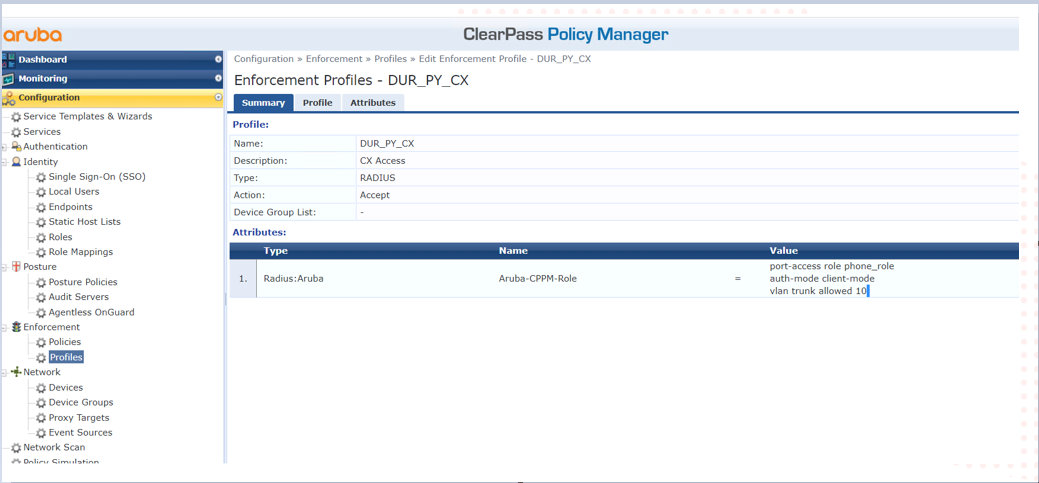 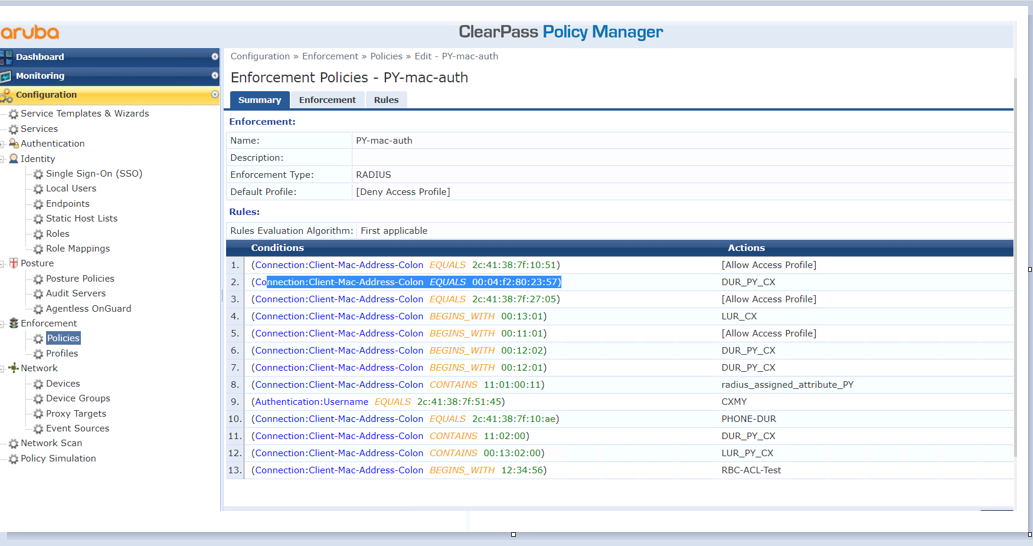 BLDG01-F1# sh port-access clientsPort Access Clients--------------------------------------------------------------------------------Port     MAC Address       Onboarded      Status      Role                           Method--------------------------------------------------------------------------------2/1/3    00:04:f2:80:23:57 mac-auth       Success     DUR_PY_CX-3099-10BLDG01-F1# show port-access role clearpassRole Information:Name  : DUR_PY_CX-3099-10Type  : clearpassStatus: Completed----------------------------------------------    Reauthentication Period             :    Authentication Mode                 : client-mode    Session Timeout                     :    Client Inactivity Timeout           :    Description                         :    Gateway Zone                        :    UBT Gateway Role                    :    Access VLAN                         :    Native VLAN                         :    Allowed Trunk VLANs                 : 10    Access VLAN Name                    :    Native VLAN Name                    :    Allowed Trunk VLAN Names            :    MTU                                 :    QOS Trust Mode                      :    STP Administrative Edge Port        :    PoE Priority                        :    Captive Portal Profile              :    Policy                              :Attached CX switch Working Running configuration Note: Please configure ip helper address on interface vlan if you looking to assign dhcp ip address to phone, will add dhcp section in next document.Below Simple references will help during CX VOIP deployment:AOS-CX Simple steps to configure Radius-server AOS-CX Downloadable User Role (DUR) simple steps to Configure AOS-CX Local User Role (LUR) simple steps to Configure Have a nice day!Yash